Cyngor Cymuned TregolwynColwinston Community Council14 December 2022PUBLIC BODIES (ADMISSION TO MEETINGS) ACT, SECTION 1(4) ANDLOCAL GOVERNMENT ACT 1972, SCHEDULE 12, PARAGRAPH 26(2)(a)Pursuant to the requirements of the above statutory provisions, NOTICE IS HEREBY GIVEN that a meeting of COLWINSTON COMMUNITY COUNCIL will be held in the Colwinston Village Hall on Monday 19 December 2022 7.00 pm.  The agenda for the meeting is set out below.  Please contact the Clerk before Monday 19th December if you wish to join the meeting but are unable to attend in the village hall. Yours faithfully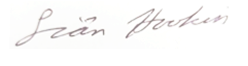  Sian HookinsClerk to the Community CouncilAGENDARefAgenda Item1.Apologies for absence2.Community Police Matters3.Declaration of Members’ interests in the business to be discussed4.Public sessionPublic Question TimePublic Question time – a period of no longer that 10 minutes to received Questions and opinion frommembers of the public on any matter which affects the Village. (NB Attention is drawn to the Council’s Public Question Time Protocol relevant to public participation)5.To receive the minutes of the Ordinary meeting held on 21st November 2022For accuracyFor approval6.To consider any matters arising from the Ordinary Meeting held on 21st November 2022Colwinston SchoolBook of Condolence7.Vale of Glamorgan MattersCC Report November-December8.Reports of Council’s Representatives on Outside Bodies20 mph roll out-Presentation provided9.Old Ford project: updateGeneral Update of project works & volunteer groupFinancial PositionPlans for next year10.Review of progress with other current projectsA48 MilestonesCoffin Stile11.Financial Statements Forecast for 2022/23Budget 2023/24 1st Draft12.Community AreasVillage GreenMaintenance13.Draft Reserves Policy14.HM Land RegistryVillage GreenLittle HillOld Ford Project15.Clerks ReportWebsiteStandards Committee16.Lamppost Poppies17.CorrespondenceSection 137 Expenditure Limit for 2023-24Electoral Administration and Reform White PaperEmail-Mr PrichardAdoption of the vines18.To consider any planning matters19.Date and time of next meeting16th January 2022 7pm